Приложение 1Анкетирование педагоговОсновные правила работы с персональным компьютером (подключение к сети электропитания, последовательное включение/выключение компьютера и внешних устройств) 	Конечно, знаю и могу научить (показать) 	Сяду за компьютер - вспомню 	Представляю в общих чертах 	Ничего не могу сказатьПриёмы работы с внешними накопителями (дисковод, CD-ROM, DVD, Flash карта, и др.)	Конечно, знаю и могу научить (показать)	Сяду за компьютер - вспомню 	Представляю в общих чертах 	Ничего не могу сказатьПриёмы работы с приложениями (Создать, Открыть, Сохранить, Сохранить как)	Конечно, знаю и могу научить (показать)	Сяду за компьютер - вспомню 	Представляю в общих чертах 	Ничего не могу сказатьПонятие буфера обмена на уровне файлов (операции - Копировать, Вырезать и Вставить)	Конечно, знаю и могу научить (показать)	Сяду за компьютер - вспомню 	Представляю в общих чертах 	Ничего не могу сказатьСоздание и редактирование текстовых документов (работа в программе типа Microsoft Office Word)	Конечно, знаю и могу научить (показать)	Сяду за компьютер - вспомню 	Представляю в общих чертах 	Ничего не могу сказатьВывод на печать текстовых документов	Конечно, знаю и могу научить (показать)	Сяду за компьютер - вспомню 	Представляю в общих чертах 	Ничего не могу сказатьСоздание и редактирование презентаций (работа в программе типа Microsoft Office PowerPoint)	Конечно, знаю и могу научить (показать)	Сяду за компьютер - вспомню 	Представляю в общих чертах 	Ничего не могу сказатьПредставление о целях и задачах создания мультимедийной презентации	Конечно, знаю и могу научить (показать)	Сяду за компьютер - вспомню 	Представляю в общих чертах 	Ничего не могу сказатьИнтерфейс, основные меню и панели инструментов Microsoft Office PowerPoint	Конечно, знаю и могу научить (показать)	Сяду за компьютер - вспомню 	Представляю в общих чертах 	Ничего не могу сказатьСоздание электронных таблиц (работа в программе типа Microsoft Office Excel)	Конечно, знаю и могу научить (показать)	Сяду за компьютер - вспомню 	Представляю в общих чертах 	Ничего не могу сказатьОсновные представления о сети Интернет	Конечно, знаю и могу научить (показать)	Сяду за компьютер - вспомню 	Представляю в общих чертах 	Ничего не могу сказатьПереходы по гиперссылкам и сохранение фрагментов текста, рисунков, страниц целиком	Конечно, знаю и могу научить (показать)	Сяду за компьютер - вспомню 	Представляю в общих чертах 	Ничего не могу сказатьПонятие почтового ящика и почтового адреса. Отсылка писем. Приём корреспонденции. Прикрепление и получение файлов	Конечно, знаю и могу научить (показать)	Сяду за компьютер - вспомню 	Представляю в общих чертах 	Ничего не могу сказатьОсновы поиска информации в Интернет	Конечно, знаю и могу научить (показать)	Сяду за компьютер - вспомню 	Представляю в общих чертах 	Ничего не могу сказатьПонятие портал, сайт, визитка	Конечно, знаю и могу научить (показать)	Сяду за компьютер - вспомню 	Представляю в общих чертах 	Ничего не могу сказатьРезультаты:Конечно, знаю и могу научить (показать) – 3 баллаСяду за компьютер - вспомню – 2 баллаПредставляю в общих чертах – 1 баллНичего не могу сказать – 0 баллов 0-14 баллов – низкий уровень ИКТ-компетентности педагогов (не владеют умениями работать на компьютере);15-29 баллов – средний уровень ИКТ-компетентности педагогов (базовый уровень работы на компьютере);30-45 баллов – высокий уровень ИКТ-компетентности педагогов (высокий уровень работы на компьютере).Приложение 2Семинар по разработке интерактивных тестовых приложенийЗанятие 1.Создать презентацию MSPowerPoint. Для разработки дизайна собственного шаблона необходимо щелкнуть мышью по закладке Вид и здесь выбрать пункт Образец слайдов. Для создания образца оформления следующие команды выполняются на первом слайде!Задать основной фоновый цвет. Для этого необходимо выбрать закладку Образец слайдов, на ней пункт Фон. В диалоговом окне, которое откроется после выполнения данных команд,  определиться с заливкой фона.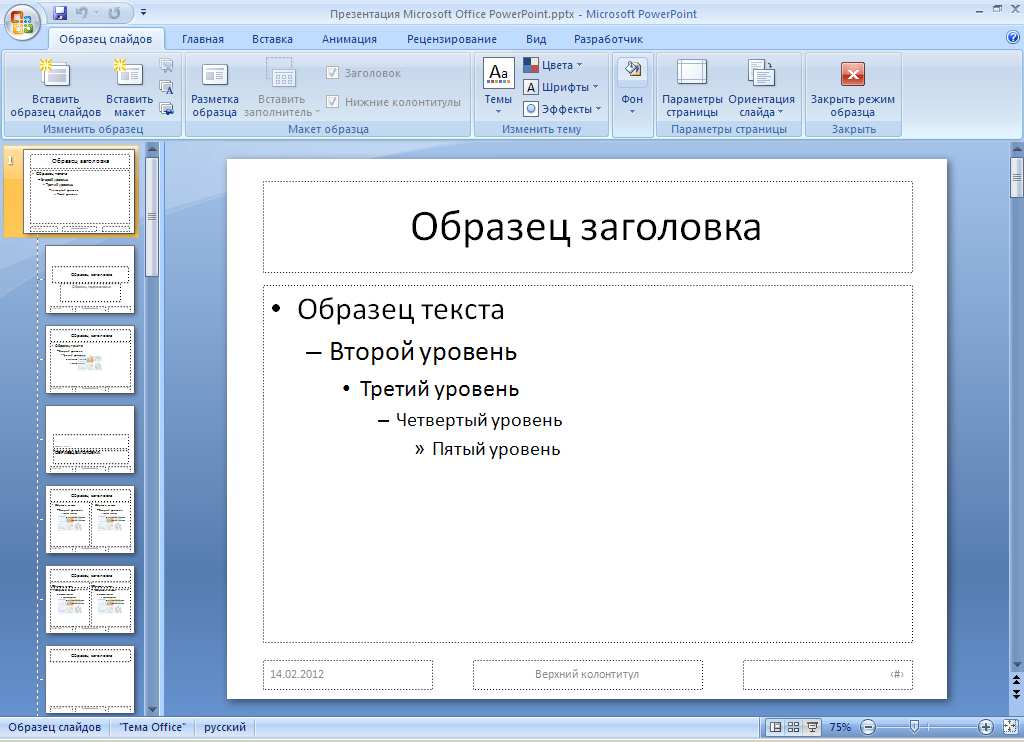 Для оформления также необходимо для шаблона разработать графическое решение. Для вставки графических объектов необходимо: открыть закладку Вставка, затем Фигуры, затем выбрать необходимую фигуру и нарисовать ее на слайде. Для изменения цвета фигуры - открыть страницу Формат, изменить Заливку фигуры, Контур фигуры, добавить Эффекты для фигур.После завершения работы с Образцом, перейти на страницу Образец слайдов, выбрать пунктЗакрыть режим образца.Создать титульный  слайд. Для его оформления можно изменить Макет, используя разработанный по рекомендациям выше Образец слайдов. Для вставки надписей можно использовать также набор следующих команд: Вставка – WordArt. Текст в данном объекте также может быть отформатирован, если используются атрибуты оформления текста, расположенные на странице Главная. Можно также вставить различные картинки и наложить на них анимацию.Создать слайд с вопросом Викторины. На нем же разместить четыре варианта ответов. (Опять объект WordArt)Создать слайд, на котором написано МОЛОДЕЦ, ПРОДОЛЖАЙ ДАЛЬШЕ. А также слайды с надписью НЕПРАВИЛЬНО, ПОПРОБУЙ ЕЩЕ и слайд № 5, на котором будет располагаться следующий вопрос.Для программирования реакции на нажатие правильных ответов необходимо:В случае правильного ответа: Щелкнуть по объекту с ответом, желательно щелкнуть именно по границе объекта, чтобы в надписи не стоял курсор.Выполнить команды Вставка – Действие. В диалоговом окне поставить галочку на пунктеВыделить. Выбрать переключательПерейти по гиперссылке – Развернуть список, выбрать в нем пункт Слайд – в следующем окне выбрать слайд № 3. Перейти на страницу По наведению указателя мыши, поставить здесь галочку на пункте Выделить.В случае неправильного ответа: Щелкнуть по объекту с ответом, желательно щелкнуть именно по границе объекта, чтобы в надписи не стоял курсор.Выполнить команды Вставка – Действие. В диалоговом окне поставить галочку на пунктеВыделить. Выбрать переключательПерейти по гиперссылке – Развернуть список, выбрать в нем пункт Слайд – в следующем окне выбрать слайд № 4. Перейти на страницу По наведению указателя мыши, поставить здесь галочку на пункте Выделить.Открыть слайд № 3. Выделить объект МОЛОДЕЦ, ПРОДОЛЖАЙ ДАЛЬШЕ, желательно щелкнуть именно по границе объекта, чтобы в надписи не стоял курсор. Выбрать пункт Вставка – Действие. В диалоговом окне поставить галочку на пунктеВыделить. Выбрать переключательПерейти по гиперссылке – Развернуть список, выбрать в нем пункт Слайд – в следующем окне выбрать слайд № 5 (Это слайд со следующим вопросом). Перейти на страницу По наведению указателя мыши, поставить здесь галочку на пункте Выделить.Открыть слайд № 4. Выделить объект МОЛОДЕЦ, ПРОДОЛЖАЙ ДАЛЬШЕ, желательно щелкнуть именно по границе объекта, чтобы в надписи не стоял курсор. Выбрать пункт Вставка – Действие. В диалоговом окне поставить галочку на пунктеВыделить. Выбрать переключательПерейти по гиперссылке – Развернуть список, выбрать в нем пункт Слайд – в следующем окне выбрать слайд № 2 (Это слайд с вопросом, на который пользователь еще не дал правильный ответ). Перейти на страницу По наведению указателя мыши, поставить здесь галочку на пункте Выделить.Для того, чтобы не было автоматического перехода, на каждом слайде открыть закладку Анимация. Снять галочку на пункте смена слайдовПо щелчку.Для разработки следующего вопроса должны быть Слайд с вопросом (слайд № 5);Слайд с надписью МОЛОДЕЦ, ПРОДОЛЖАЙ ДАЛЬШЕ (слайд № 6);Слайд с надписью НЕПРАВИЛЬНО, ПОПРОБУЙ ЕЩЕ (слайд № 7);Внимание: Для каждого из вопросов необходимо выполнение пункта № 9, т.е. за каждым слайдом с вопросом обязательно должен следовать слайд с надписью НЕПРАВИЛЬНО и слайд с надписью ПРАВИЛЬНО.Семинар: Создание интерактивных тестовых приложений в MSPowerPoint.Занятие 2Создать презентацию MSPowerPaint. Для разработки дизайна собственного шаблона необходимо щелкнуть мышью по закладке Вид и здесь выбрать пункт Образец слайдов. Для создания образца оформления следующие команды выполняются на первом слайде!Задать основной фоновый цвет. Для этого необходимо выбрать закладку Образец слайдов, на ней пункт Фон. В диалоговом окне, которое откроется после выполнения данных команд,  определиться с заливкой фона.Для оформления также необходимо для шаблона разработать графическое решение. Для вставки графических объектов необходимо: открыть закладку Вставка, затем Фигуры, затем выбрать необходимую фигуру и нарисовать ее на слайде. Для изменения цвета фигуры - открыть страницу Формат, изменить Заливку фигуры, Контур фигуры, добавить Эффекты для фигур.После завершения работы с Образцом, перейти на страницу Образец слайдов, выбрать пунктЗакрыть режим образца.Создать титульный  слайд. Для его оформления можно изменить Макет, используя разработанный по рекомендациям выше Образец слайдов. Для вставки надписей можно использовать также набор следующих команд: Вставка – WordArt. Текст в данном объекте также может быть отформатирован, если используются атрибуты оформления текста, расположенные на странице Главная. Можно также вставить различные картинки и наложить на них анимацию.Создать слайд для ввода вопроса. К примеру: На слайде необходимо оставить только хищных животных. Вставить на него изображения разных животных, выполнив команду Вставка – Рисунок. По необходимости задать анимацию на появление и исчезновение, использовав закладку Анимация, пункт Настройка анимации, командаДобавить эффект. Изменяя параметры настройки анимации выбрать вариант, который понравился более всего.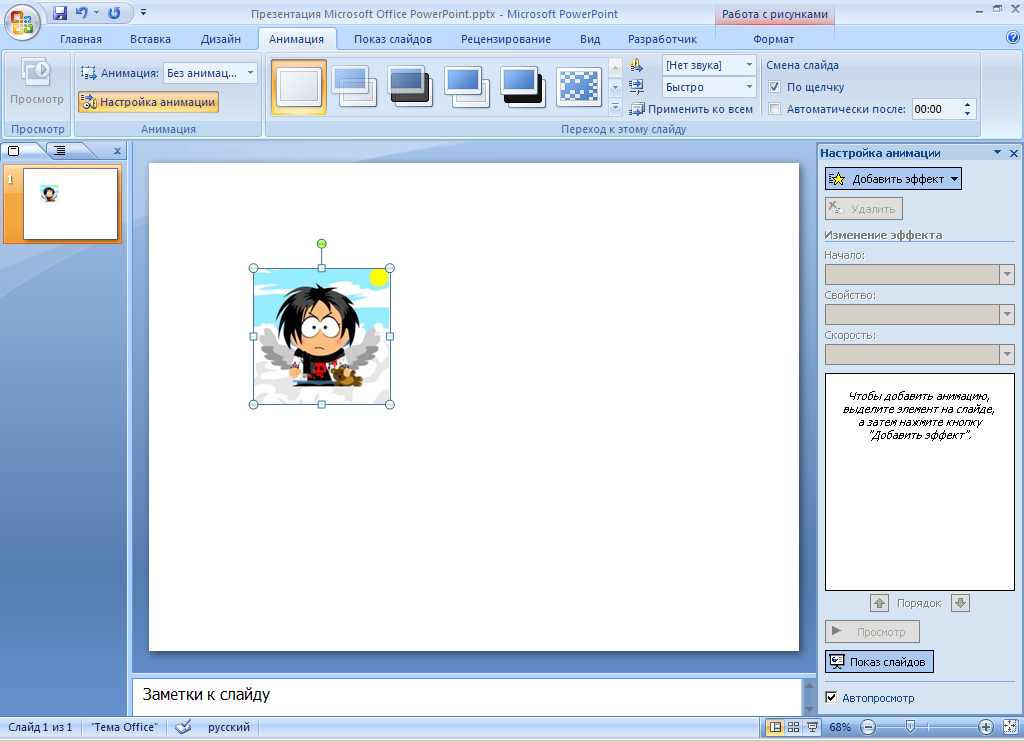 Создание действия по щелчку мыши.Выбрать объект. В меню настройки развернуть список и выбрать пункт время.В диалоговом окне нажать кнопку переключатели, пункт начать выполнение эффекта при щелчке, в развернутом списке выбрать объект, который соответствует рисунку.Повторить п. 4 для всех рисунков.По необходимости создать еще слайд с вопросами.Для того, чтобы не было автоматического перехода, на каждом слайде открыть закладку Анимация. Снять галочку на пункте смена слайдовПо щелчку.Создание кнопки для завершения работы. На образце слайдов выполнить команду Вставка – Надпись. Ввести надпись ВЫХОД. Выделить объект, выполнить команду Вставка – Действие; перейти по гиперссылке – завершить показ.Приложение 3Критерии оценки качества учебной презентацииИнструкция. Определите качество представленной на уроке (внеклассном мероприятии) учебной презентации, используя следующую оценочную шкалу: 3 балла – данный признак выражен хорошо, вписывается в общую концепцию урока (мероприятия); 2 балла – в основном присутствует, 1 балл – выражен слабо.Учитель: ______________________________________________Предмет: ______________________________________________Тема урока (мероприятия): ____________________________Обработка результатовОбработка результатов производится путем простого математического подсчета суммы баллов по всем критериям. Для оценки уровня качества мультимедийной учебной презентации используются следующие показатели:17–24 балла – высокий уровень;8–16 баллов – средний уровень;Менее 8 баллов – низкий уровень.Приложение 4Лист самооценки ИКТ- компетентности педагогов в соответствии с ФГОСИнструкция: Уважаемые коллеги! В связи с внедрением федерального образовательного стандарта основного общего образования по ФГОС основного общего образования просим обратить ваше внимание на описание образовательных результатов, которые выпускник должен достичь к окончанию ступени образования, т. е. к окончанию 9-го класса. Среди них названа общепользовательская ИКТ-компетентность. Просим вас оценить свою ИКТ-компетентность (обращаем ваше внимание, что критерии оценивания соответствуют ИКТ-компетентности выпускника 9-го класса). Критерии оцениванияБаллЦелесообразность использования презентации на конкретном уроке, соответствие заявленным целям и задачамРаботоспособность всех элементов презентацииКачество фото- и видеоматериалов, графических файлов презентации (четкость, размеры, количество, целесообразность использования, единый стиль графики на слайде)Целесообразность использования анимации, спецэффектов (анимация заголовков, текста, рисунков, агрессивность видов анимации)Целесообразность использования звукового сопровождения (звуки смены слайдов, озвучивание анимации объектов, музыка и другие звуковые эффекты)Дизайн слайдов (целесообразное использование готовых шаблонов, корректное расположение объектов на слайде – отсутствие наложений, соответствие размеров всех объектов, единый стиль оформления всех элементов слайда, цветовая гамма текста и фона, целесообразное использование гарнитуры и размера шрифтов)Удобство навигации (наличие и целесообразность управляющих кнопок, гиперссылок, корректная смена слайдов)Учет санитарно-гигиенических норм (продолжительность и условия работы учащихся с презентацией, соблюдение технических условий использования мультимедийных материалов, соответствие оформления и дизайна нормам здоровьесбережения – размер шрифта, контраст текста и фона, корректное использование цвета фона и текста, отсутствие пестроты и мелькания, четкость изображений)КритерийОтветОтветКритерийДа(я умею)Нет(я не умею)Обращение с устройствами ИКТ(согласно примерной образовательной программе результаты достигаются преимущественно в рамках предметов "Технология", "Информатика", а также во внеурочной и внешкольной деятельности)Обращение с устройствами ИКТ(согласно примерной образовательной программе результаты достигаются преимущественно в рамках предметов "Технология", "Информатика", а также во внеурочной и внешкольной деятельности)Обращение с устройствами ИКТ(согласно примерной образовательной программе результаты достигаются преимущественно в рамках предметов "Технология", "Информатика", а также во внеурочной и внешкольной деятельности)Подключение устройства ИКТ к электрическим и информационным сетям, использование аккумуляторовСоединение устройства ИКТ (блоки компьютера, устройства сетей, принтер, проектор, сканер, измерительные устройства и т. д.) с использованием проводных и беспроводных технологийПравильное включение и выключение устройства ИКТ, осуществление входа в операционную систему и завершение работы с ней, выполнение базовых действий с экранными объектами (перемещение курсора, выделение, прямое перемещение, запоминание и вырезание)Осуществление информационного подключения к локальной сети и глобальной сети ИнтернетОсуществление входа в информационную среду образовательной организации, в т. ч. через Интернет, размещение в информационной среде различных информационных объектовВывод информации на бумагу, правильное обращение с расходными материаламиСоблюдение требований техники безопасности, гигиены, эргономики и ресурсосбережения при работе с устройствами ИКТ, в частности, учитывающих специфику работы с различными экранамиОсознание и использование в практической деятельности основных психологических особенностей восприятия информации человекомФиксация изображений и звуков(результаты достигаются преимущественно в рамках естественных наук, предметов "Искусство", "Русский язык", "Иностранный язык", "Физическая культура", а также во внеурочной деятельности)Фиксация изображений и звуков(результаты достигаются преимущественно в рамках естественных наук, предметов "Искусство", "Русский язык", "Иностранный язык", "Физическая культура", а также во внеурочной деятельности)Фиксация изображений и звуков(результаты достигаются преимущественно в рамках естественных наук, предметов "Искусство", "Русский язык", "Иностранный язык", "Физическая культура", а также во внеурочной деятельности)Фиксация изображений и звуков в ходе процесса обсуждения, проведения эксперимента, природного процесса, фиксация хода и результатов проектной деятельностиУчет смысла и содержания деятельности при организации фиксации, выделение для фиксации отдельных элементов объектов и процессов, обеспечение качества фиксации существенных элементовВыбор технических средств ИКТ для фиксации изображений и звуков в соответствии с поставленной цельюОбработка цифровых фотографий с использованием возможностей специальных компьютерных инструментов, создание презентации на основе цифровых фотографийОбработка цифровых звукозаписей с использованием возможностей специальных компьютерных инструментов, транскрибирование цифровых звукозаписейОсуществление видеосъемки и монтажа отснятого материала с использованием возможностей специальных компьютерных инструментовУмение различать творческую и техническую фиксацию звуков и изображенийУмение использовать возможности ИКТ в творческой деятельности, связанной с искусствомОсуществление трехмерного сканированияСоздание письменных сообщений(результаты достигаются преимущественно в рамках предметов "Русский язык", "Иностранный язык", "Литература", "История", а также во внеурочной деятельности)Создание письменных сообщений(результаты достигаются преимущественно в рамках предметов "Русский язык", "Иностранный язык", "Литература", "История", а также во внеурочной деятельности)Создание письменных сообщений(результаты достигаются преимущественно в рамках предметов "Русский язык", "Иностранный язык", "Литература", "История", а также во внеурочной деятельности)Создание текста на русском языке с использованием слепого десятипальцевого клавиатурного письма Сканирование текста и распознавание сканированного текстаРедактирование и структурирование текста в соответствии с его смыслом средствами текстового редактораСоздание текста на основе расшифровки аудиозаписи, в т. ч. нескольких участников обсуждения, письменное смысловое резюмирование высказываний в ходе обсужденияИспользование средств орфографического и синтаксического контроля русского текста и текста на иностранном языке Создание текста на иностранном языке с использованием слепого десятипальцевого клавиатурного письма Использование компьютерных инструментов, упрощающих расшифровку аудиозаписейСоздание графических объектов(результаты достигаются преимущественно в рамках предметов "Технология", "Обществознание", "География", "История", "Математика", а также во внеурочной деятельности)Создание графических объектов(результаты достигаются преимущественно в рамках предметов "Технология", "Обществознание", "География", "История", "Математика", а также во внеурочной деятельности)Создание графических объектов(результаты достигаются преимущественно в рамках предметов "Технология", "Обществознание", "География", "История", "Математика", а также во внеурочной деятельности)Создание различных геометрических объектов с использованием возможностей специальных компьютерных инструментовСоздание диаграмм различных видов (алгоритмических, концептуальных, классификационных, организационных, родства и др.) в соответствии с решаемыми задачамиСоздание специализированных карт и диаграмм: географических, хронологических и др. Создание графических объектов с помощью проведения рукой произвольных линий с использованием специализированных компьютерных инструментов и устройствСоздание мультипликационных фильмовСоздание виртуальных моделей трехмерных объектовСоздание музыкальных и звуковых сообщений(результаты достигаются преимущественно в рамках предмета "Информатика и ИКТ", а также во внеурочной деятельности)Создание музыкальных и звуковых сообщений(результаты достигаются преимущественно в рамках предмета "Информатика и ИКТ", а также во внеурочной деятельности)Создание музыкальных и звуковых сообщений(результаты достигаются преимущественно в рамках предмета "Информатика и ИКТ", а также во внеурочной деятельности)Использование звуковых и музыкальных редакторов Использование клавишных и кинестетических синтезаторов Использование микрофона и программ звукозаписиСоздание, восприятие и использование гипермедиасообщений(результаты достигаются преимущественно в рамках предметов "Технология", "Литература", "Русский язык", "Иностранный язык", "Искусство", могут достигаться при изучении и других предметов)Создание, восприятие и использование гипермедиасообщений(результаты достигаются преимущественно в рамках предметов "Технология", "Литература", "Русский язык", "Иностранный язык", "Искусство", могут достигаться при изучении и других предметов)Создание, восприятие и использование гипермедиасообщений(результаты достигаются преимущественно в рамках предметов "Технология", "Литература", "Русский язык", "Иностранный язык", "Искусство", могут достигаться при изучении и других предметов)Организация сообщения в виде линейного или включающего ссылки представления для самостоятельного просмотра через браузерРабота с особыми видами сообщений: диаграммами (алгоритмическими, концептуальными, классификационными, организационными, родства и др.), картами (географическими, хронологическими) и спутниковыми фотографиями, в т. ч. в системах глобального позиционированияПроведение деконструкции сообщений, выделение в них структуры, элементов и фрагментовИспользование при восприятии сообщений внутренних и внешних ссылокФормулирование вопросов к сообщению, создание краткого описания сообщения; цитирование фрагментов сообщенияИзбирательное отношение к информации в окружающем информационном пространстве, способность отказываться от потребления ненужной информацииПроектирование дизайна сообщений в соответствии с задачами и средствами доставкиПонимание сообщения, использование при его восприятии внутренних и внешних ссылок, различных инструментов поиска, справочных источников (включая двуязычные)Коммуникация и социальное взаимодействие(результаты достигаются в рамках всех предметов, а также во внеурочной деятельности)Коммуникация и социальное взаимодействие(результаты достигаются в рамках всех предметов, а также во внеурочной деятельности)Коммуникация и социальное взаимодействие(результаты достигаются в рамках всех предметов, а также во внеурочной деятельности)Выступление с аудио-, видеоподдержкой, включая выступление перед дистанционной аудиториейУчастие в обсуждении (аудиовидеофорум, текстовый форум) с использованием возможностей Интернета Использование возможностей электронной почты для информационного обменаВедение личного дневника (блога) с использованием возможностей ИнтернетаОсуществление образовательного взаимодействия в информационном пространстве образовательной организации (получение и выполнение заданий, получение комментариев, совершенствование своей работы, формирование портфолио)Соблюдение норм информационной культуры, этики и права; уважительное отношение к частной информации и информационным правам других людейВзаимодействие в социальных сетях, работа в группе над сообщением Участие в форумах в социальных образовательных сетяхВзаимодействие с партнерами с использованием возможностей Интернета (игровое и театральное взаимодействие)Поиск и организация хранения информации(результаты достигаются преимущественно в рамках предметов "История", "Литература", "Технология", "Информатика" и других предметов)Поиск и организация хранения информации(результаты достигаются преимущественно в рамках предметов "История", "Литература", "Технология", "Информатика" и других предметов)Поиск и организация хранения информации(результаты достигаются преимущественно в рамках предметов "История", "Литература", "Технология", "Информатика" и других предметов)Использование различных приемов поиска информации в Интернете, поисковых сервисов, построение запросов для поиска информации и анализ результатов поискаИспользование приемов поиска информации на персональном компьютере, в информационной среде образовательной организации и в образовательном пространствеИспользование различных библиотечных, в т. ч. электронных, каталогов для поиска необходимых книг Поиск информации в различных базах данных, создание и заполнение базы данных, в частности, использование различных определителей Формирование собственного информационного пространства: создание системы папок, размещение в них нужных информационных источников, размещение информации в ИнтернетеСоздание и заполнение различных определителейИспользование различных приемов поиска информации в Интернете в ходе учебной деятельностиАнализ информации, математическая обработка данных в исследовании (результаты достигаются преимущественно в рамках естественных наук, предметов "Обществознание", "Математика")Анализ информации, математическая обработка данных в исследовании (результаты достигаются преимущественно в рамках естественных наук, предметов "Обществознание", "Математика")Анализ информации, математическая обработка данных в исследовании (результаты достигаются преимущественно в рамках естественных наук, предметов "Обществознание", "Математика")Ввод результатов измерений и других цифровых данных для их обработки, в т. ч. статистической, и визуализацииПостроение математической моделиПроведение экспериментов и исследований в виртуальных лабораториях по естественным наукам, математике и информатикеПроведение естественнонаучных и социальных измерений, ввод результатов измерений и др. цифровых данных, их обработка, в т.  ч. статистически и с помощью визуализацииАнализ результатов своей деятельности и затрачиваемых ресурсовМоделирование и проектирование, управление(результаты достигаются преимущественно в рамках естественных наук, предметов "Технология", "Математика", "Информатика", "Обществознание")Моделирование и проектирование, управление(результаты достигаются преимущественно в рамках естественных наук, предметов "Технология", "Математика", "Информатика", "Обществознание")Моделирование и проектирование, управление(результаты достигаются преимущественно в рамках естественных наук, предметов "Технология", "Математика", "Информатика", "Обществознание")Моделирование с использованием виртуальных конструкторовКонструирование и моделирование с использованием материальных конструкторов с компьютерным управлением и обратной связьюМоделирование с использованием средств программированияПроектирование и организация индивидуальной и групповой деятельности, организация своего времени с использованием ИКТПроектирование виртуальных и реальных объектов и процессов, использование системы автоматизированного проектирования